Acceso (acceso.ku.edu)Unidad 1, AlmanaqueLa demográfica hispana en los EE.UU.La población hispana en EE.UU. aumentó más de 10 millones en la última década | Noticias TelemundoBuenas tardes, Nicole, pues los nuevos datos del censo lo confirman EE.UU. es un país cada vez más diverso y su crecimiento poblacional está siendo impulsado justamente por nosotros, los hispanos. Somos el mayor grupo étnico del país e incluso por encima de los afroamericanos. Y los resultados sorprenderán a más de uno porque el número de personas de raza blanca hadeclinado por primera vez en la historia. Ya no hay una mayoría como se decía. Antes de hecho los blancos son por primera vez, según este conteo oficial, menos del 60 por ciento de loshabitantes del país, una tendencia que se consolida con las nuevas generaciones. Y mira el aumento de los hispanos más de 10 millones entre los años 2010 y 2020 algo que se explica no sólo con la migración sino con la tasa de natalidad. Los hispanos representan por lo menos la mitad del crecimiento en estados como Texas, Florida Arizona, Nuevo México y Nevada. Y todo aun cuando hay muchas voces que coinciden. El censo no contó bien a todos los latinos, pues recordemos que se llevó a cabo durante la administración de Donald Trump con la controversia sobre la pregunta de la ciudadanía y la posibilidad de que haya desalentado la participación de los inmigrantes. Los resultados llegan hoy y llegan tarde por un retraso de casi cuatro meses debido a la pandemia y servirán entre otras cosas para redefinir los distritos congresionalescon miras a las próximas elecciones. Así que Nicole, no cabe duda el nuevo rostro de EE.UU. es hispano, aunque hasta ahora no se haya traducido necesariamente en mayor poder político para nuestra comunidad. Regreso contigo.Javier Vega, muchísimas gracias. Ojalá en el futuro los latinos sigamos votando en las elecciones y haciéndonos sentir.This work is licensed under a 
Creative Commons Attribution-NonCommercial 4.0 International License.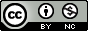 